Dag beste ouders en speelclubbers!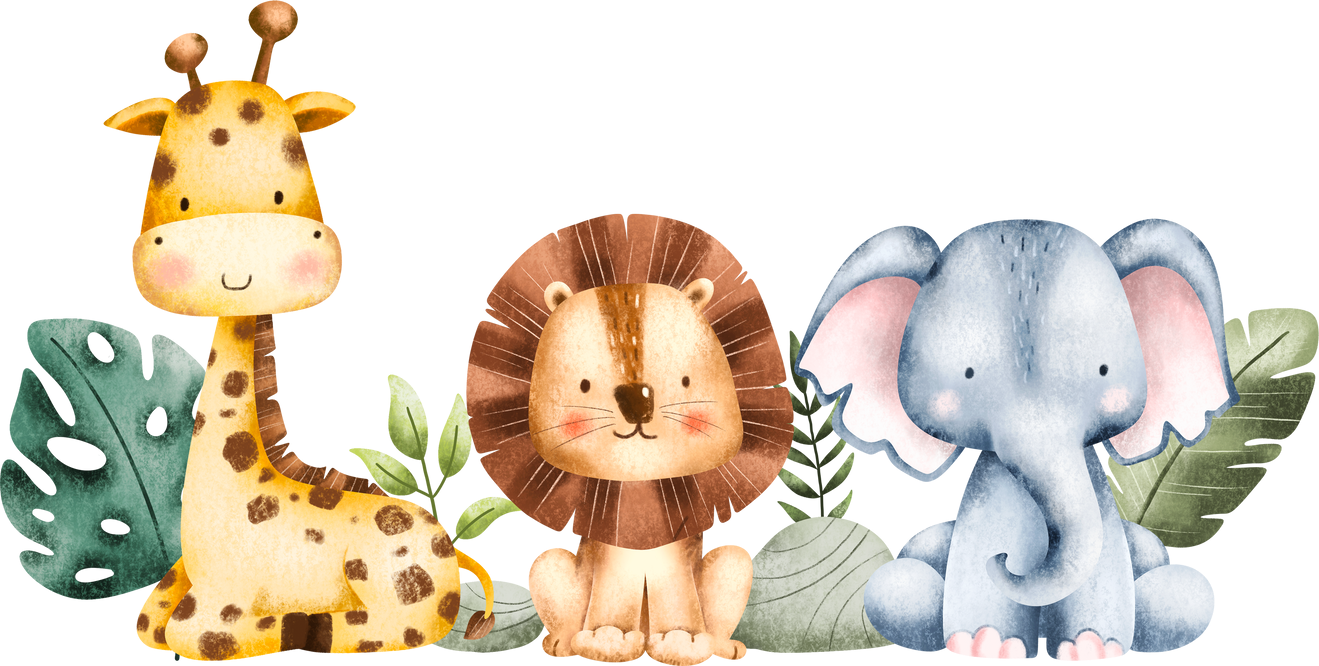 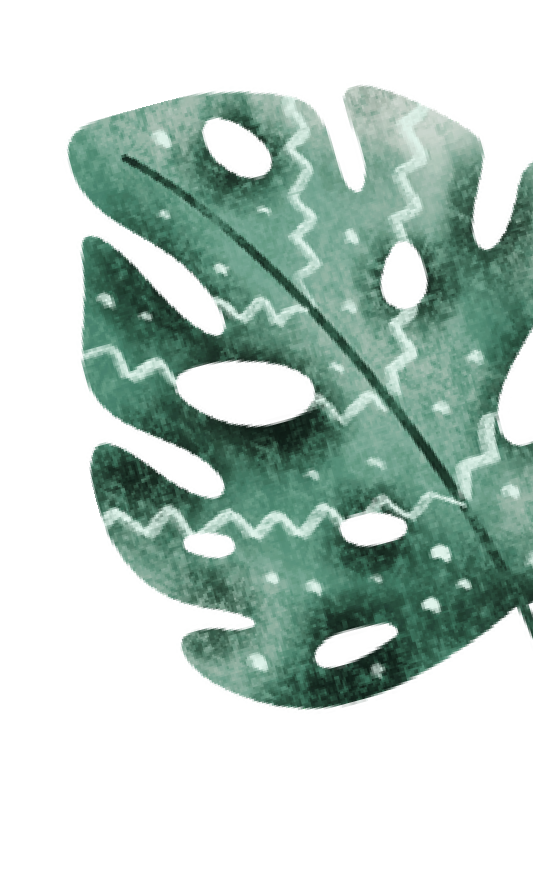 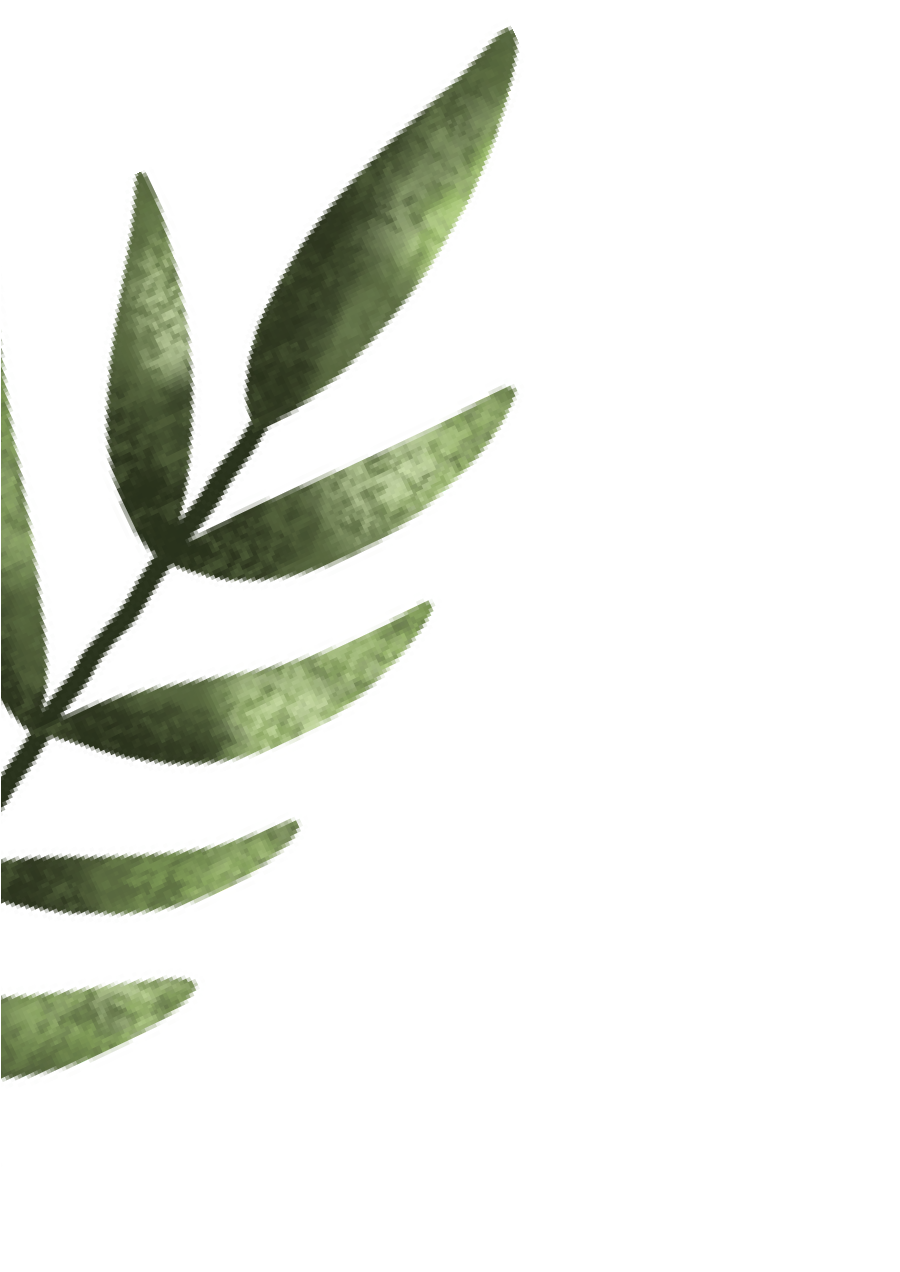 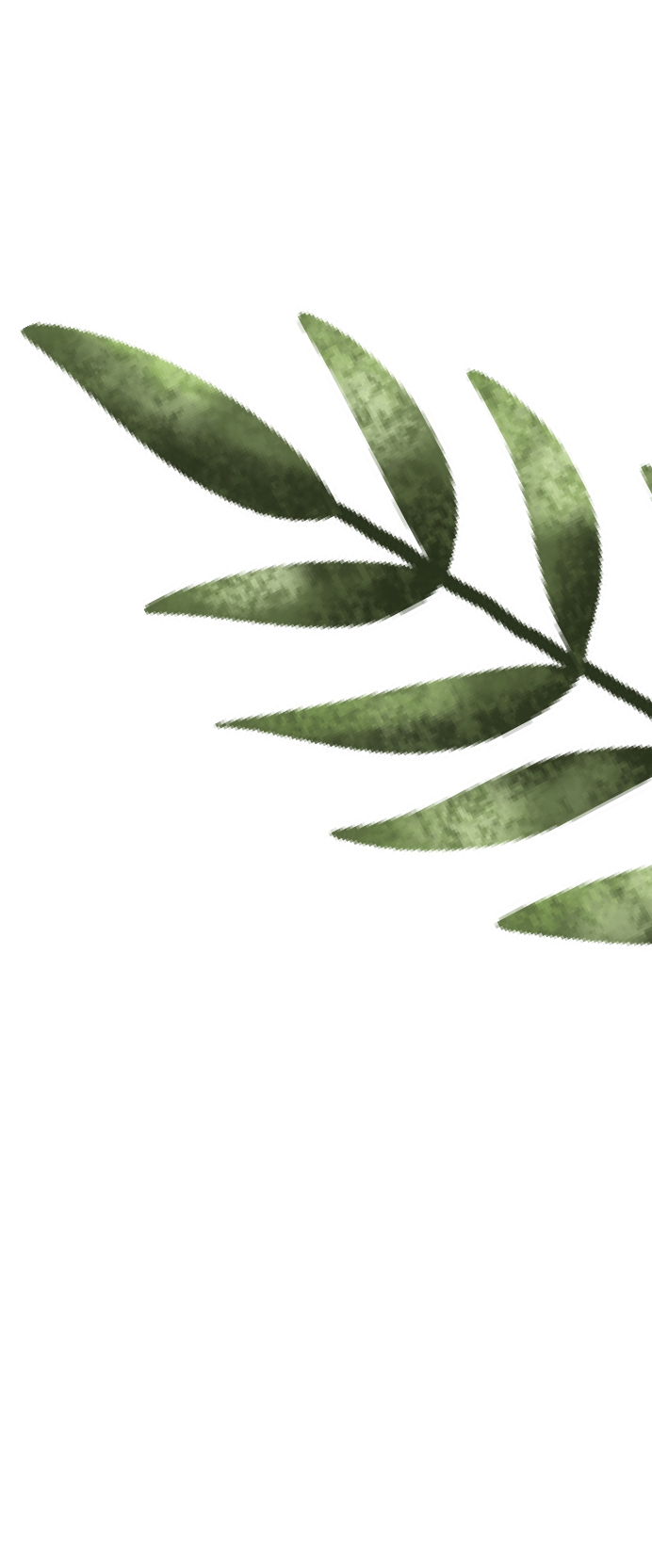 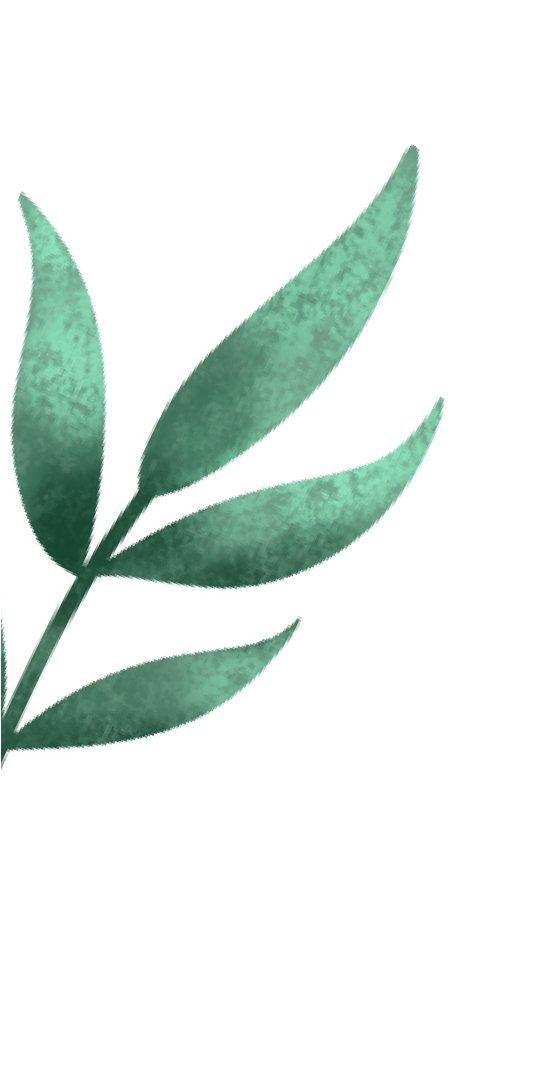 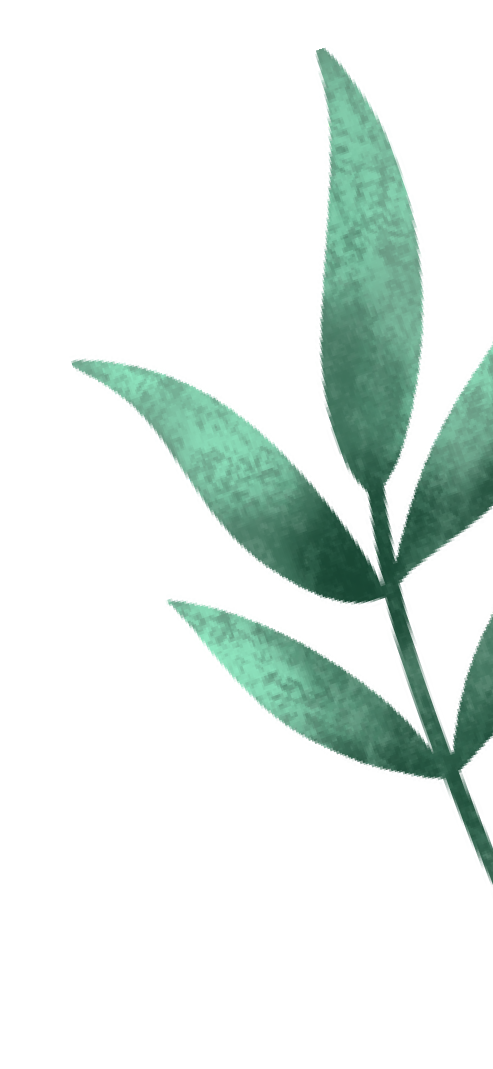 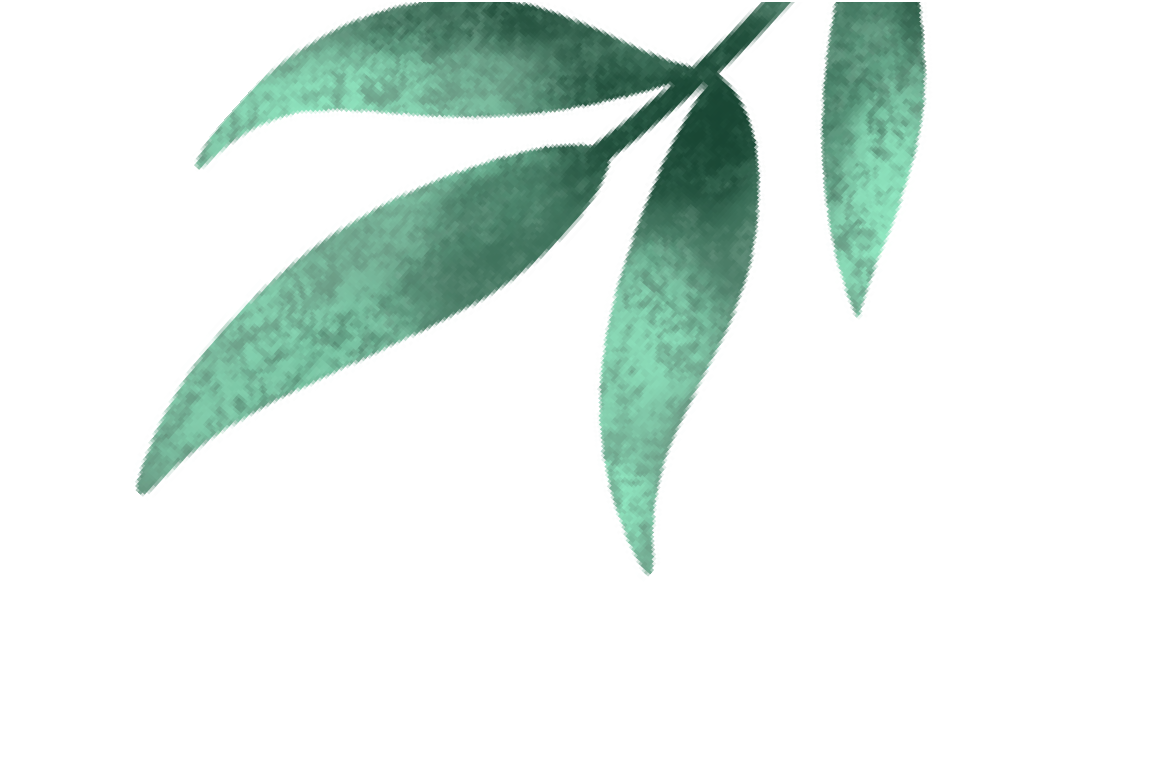 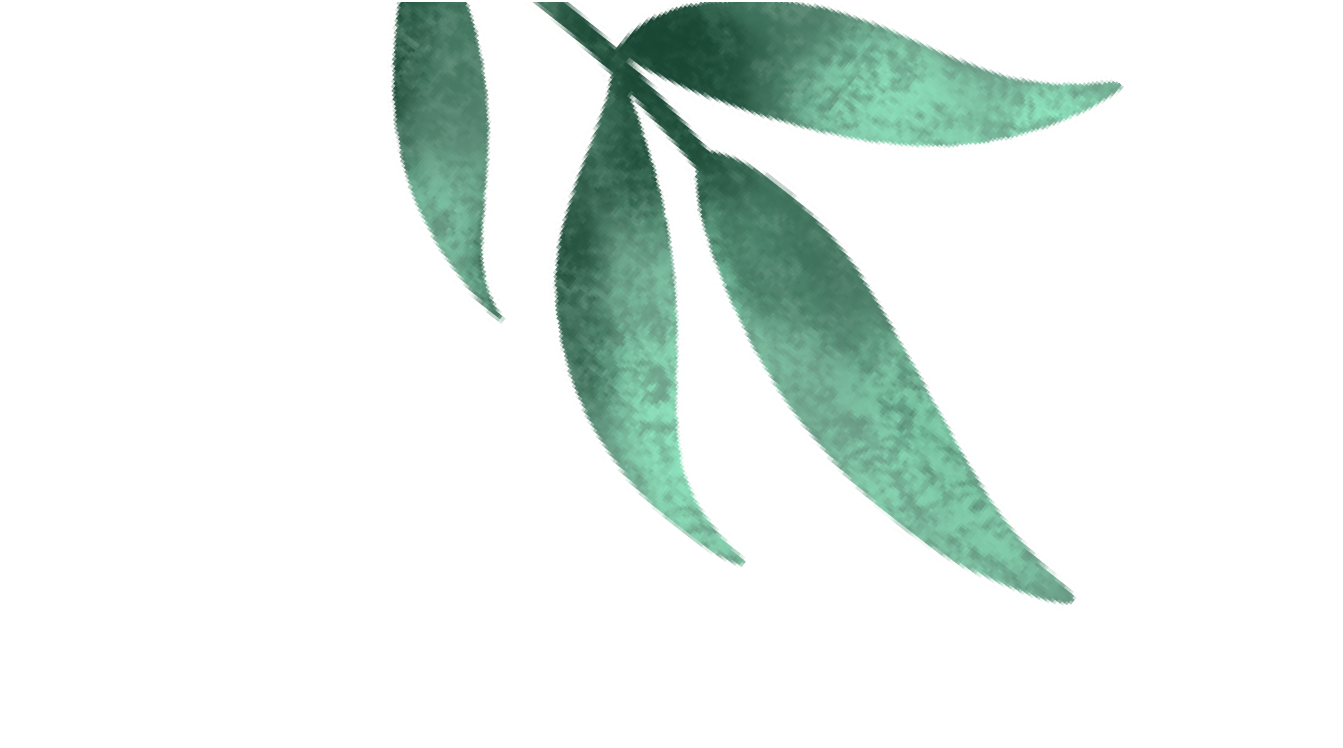 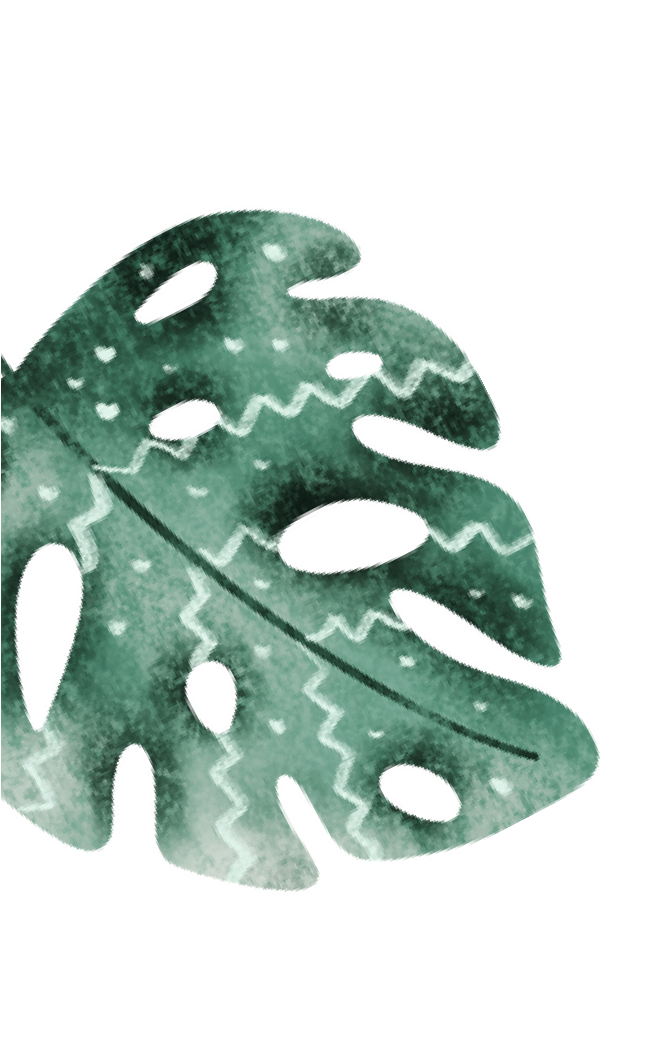 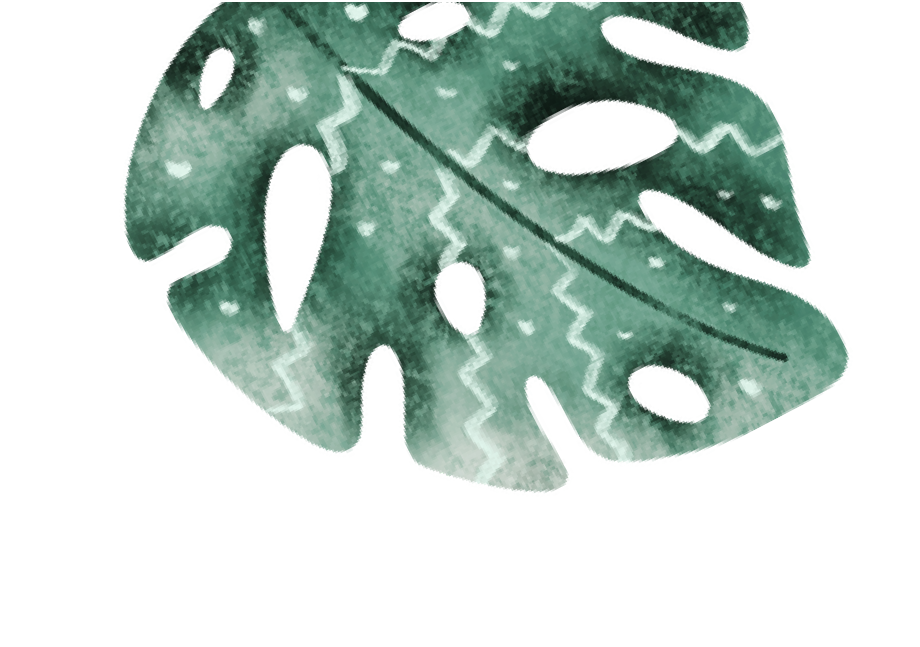 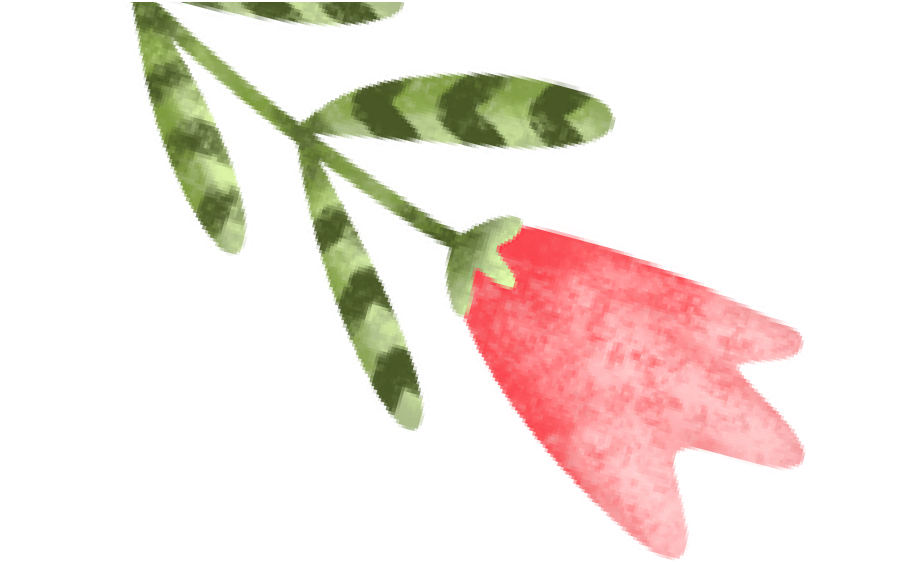 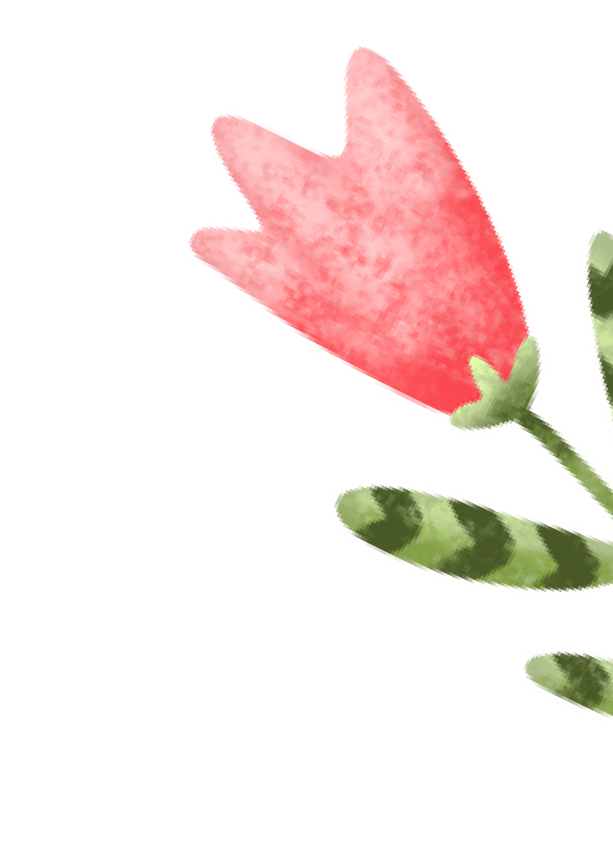 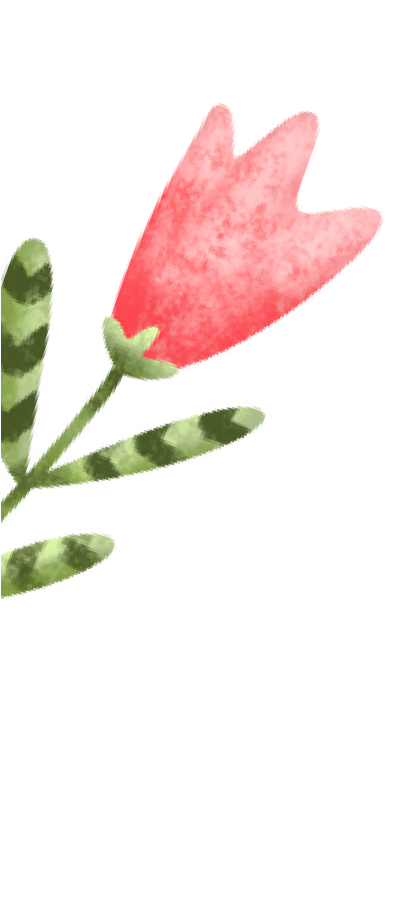 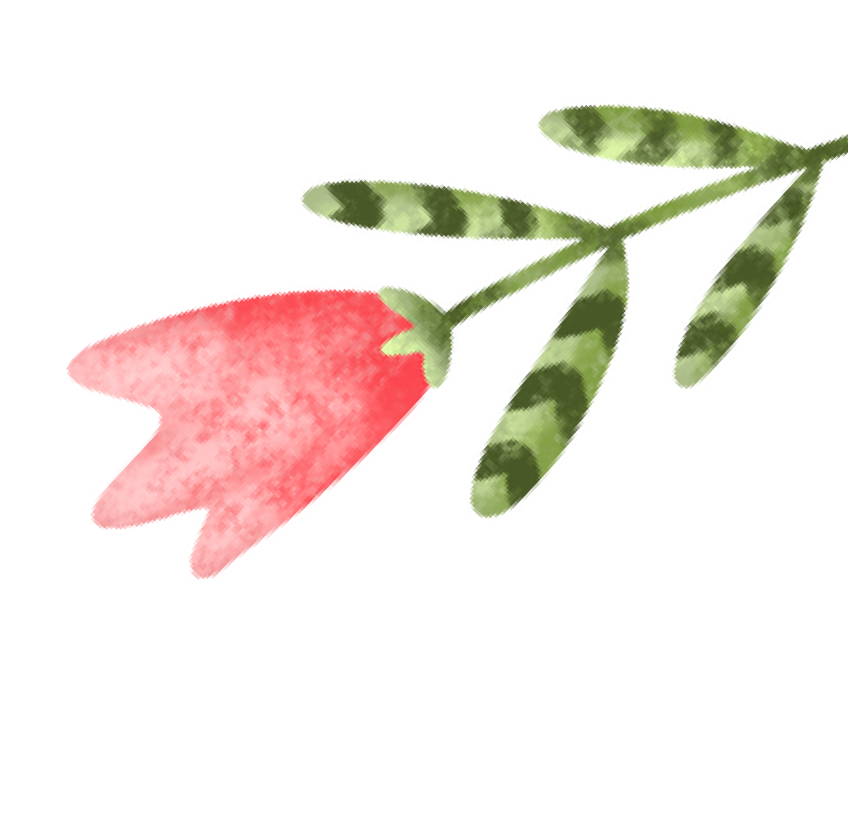 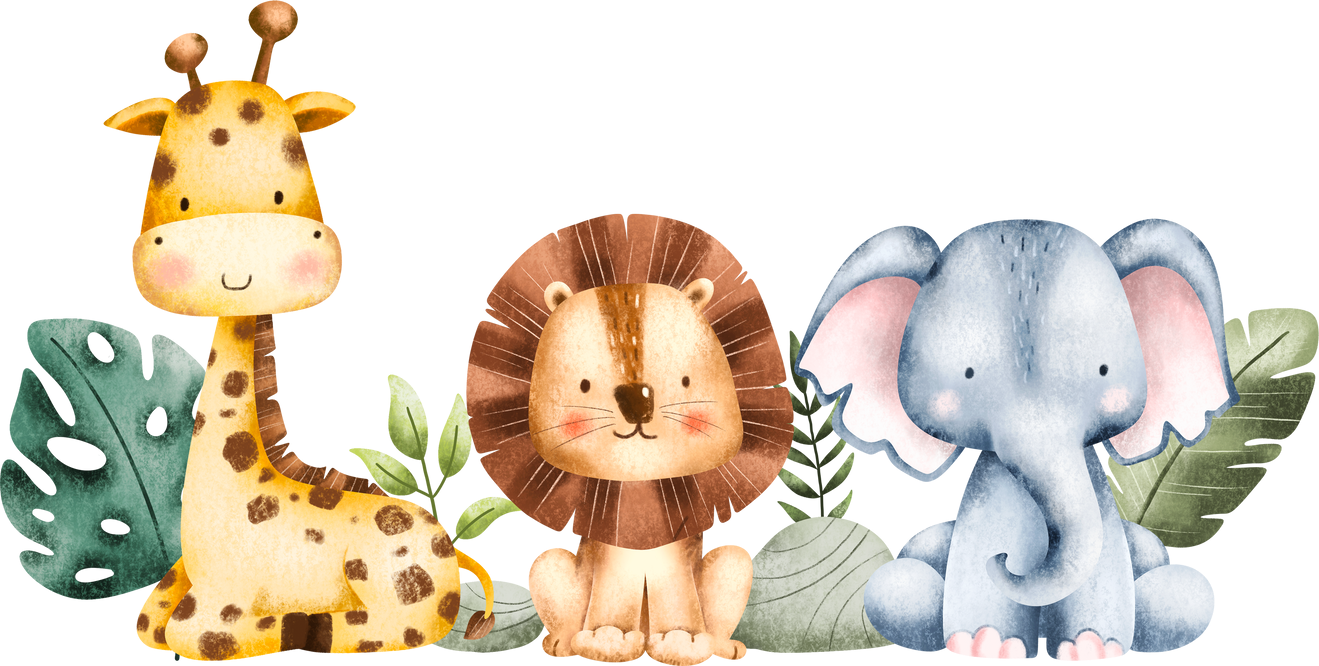 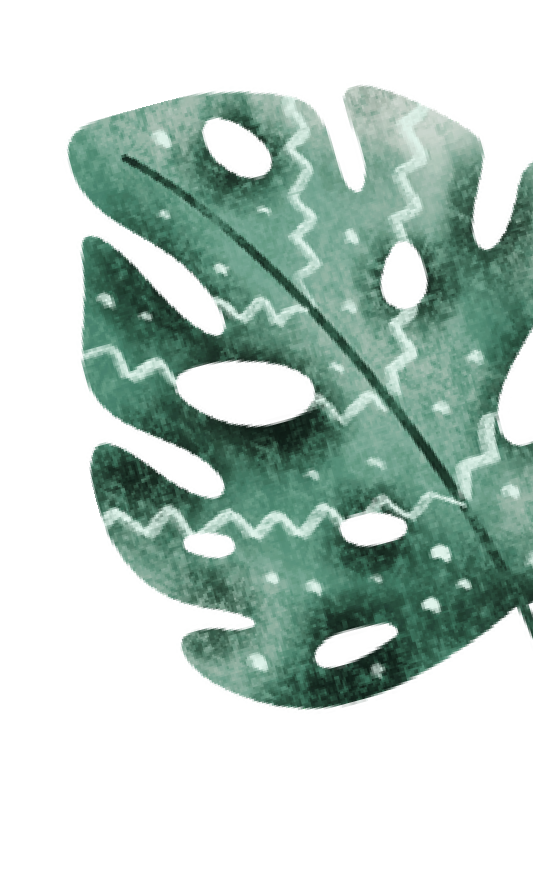 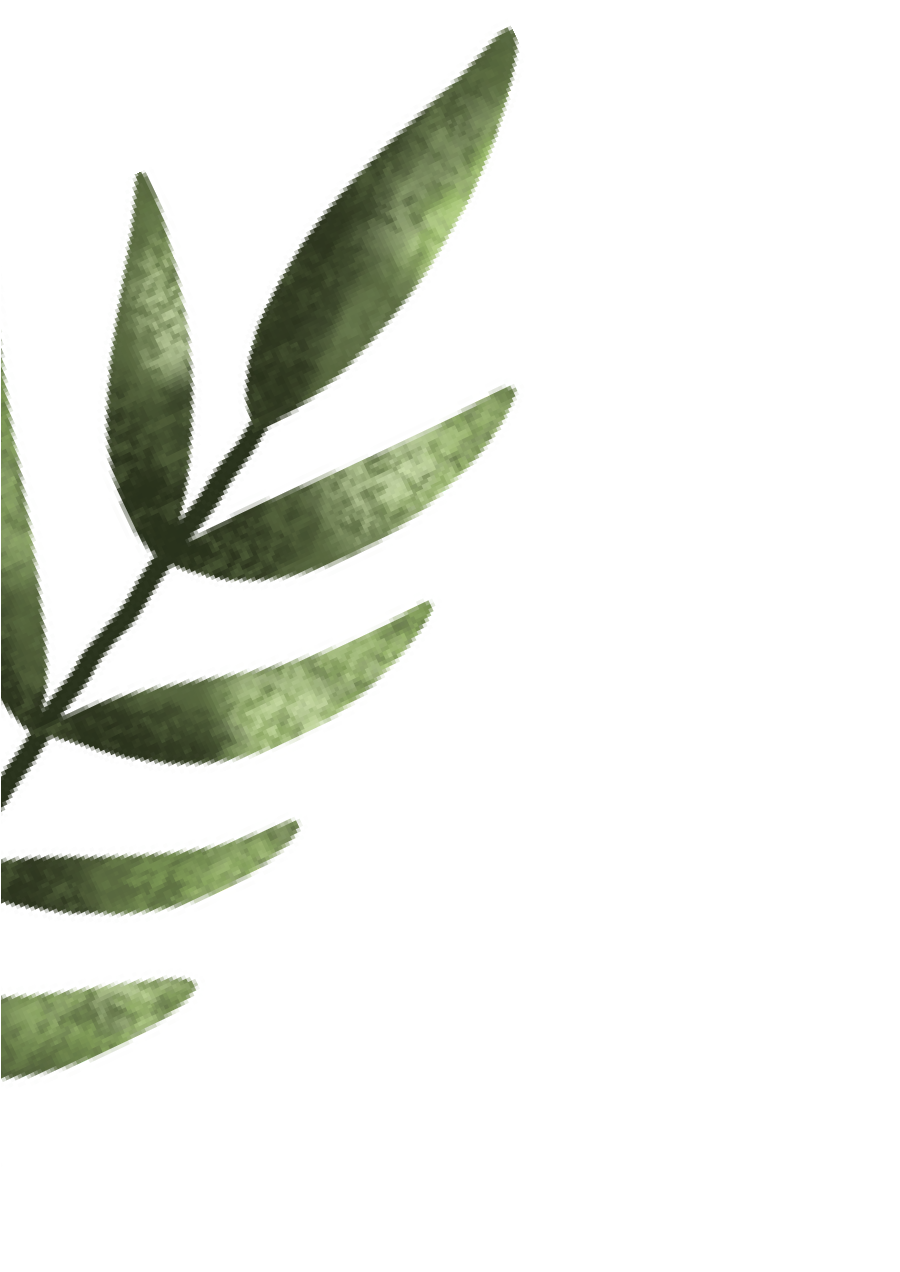 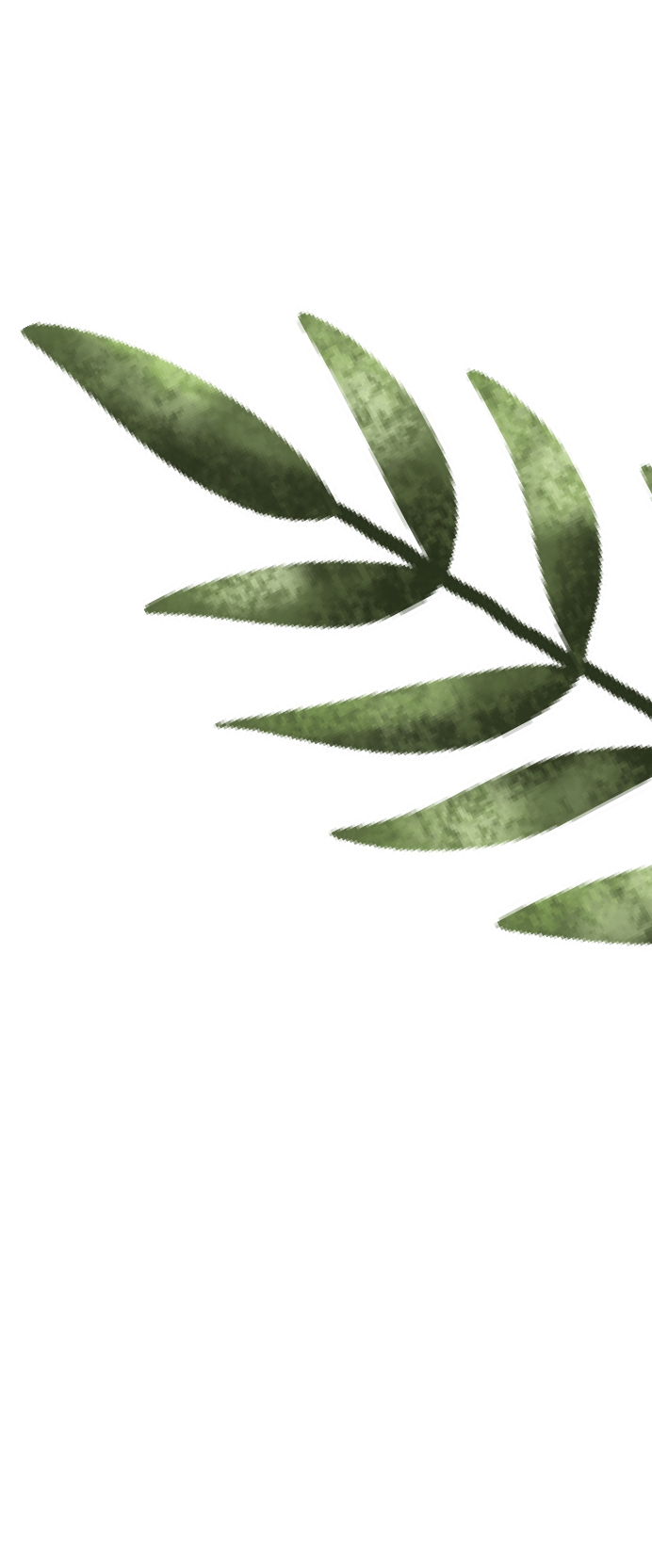 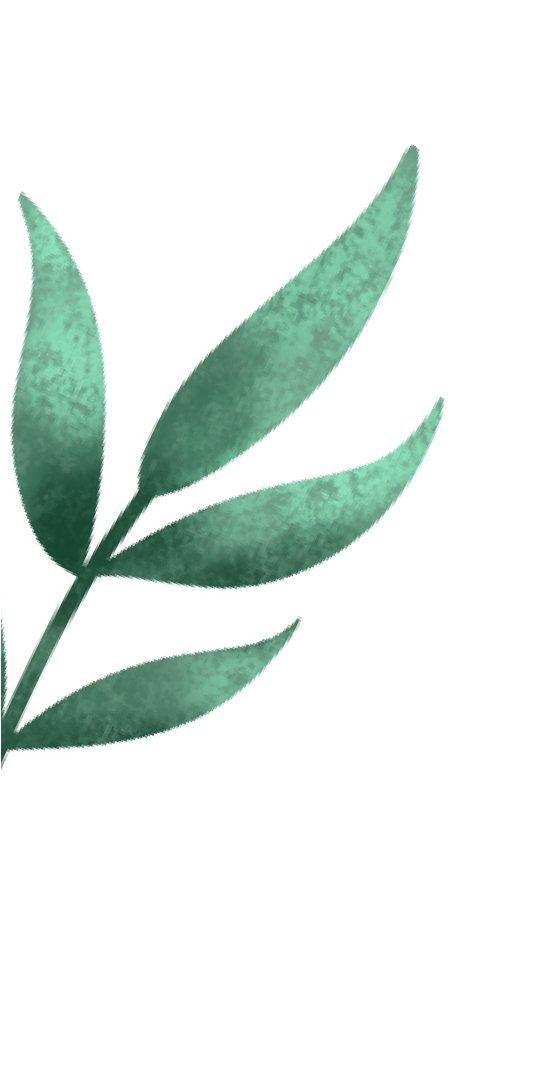 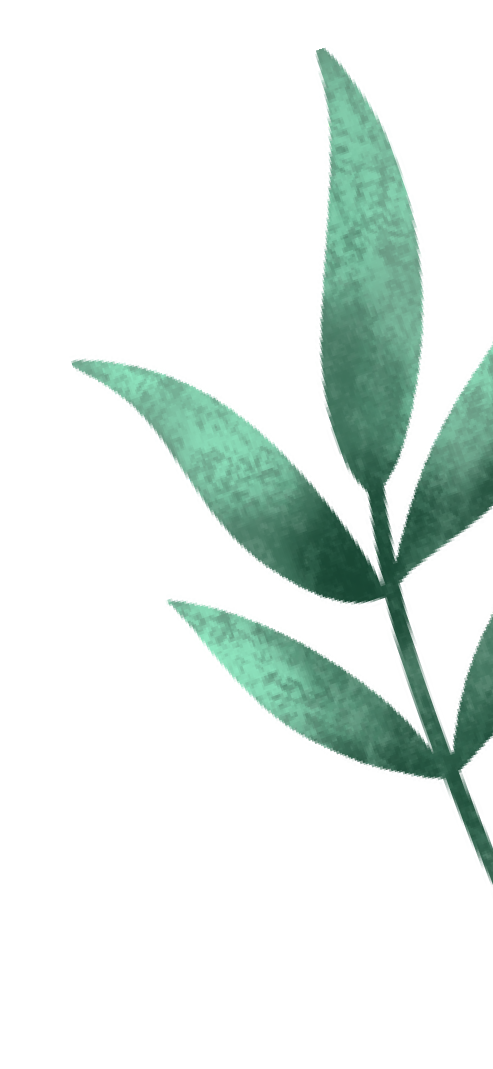 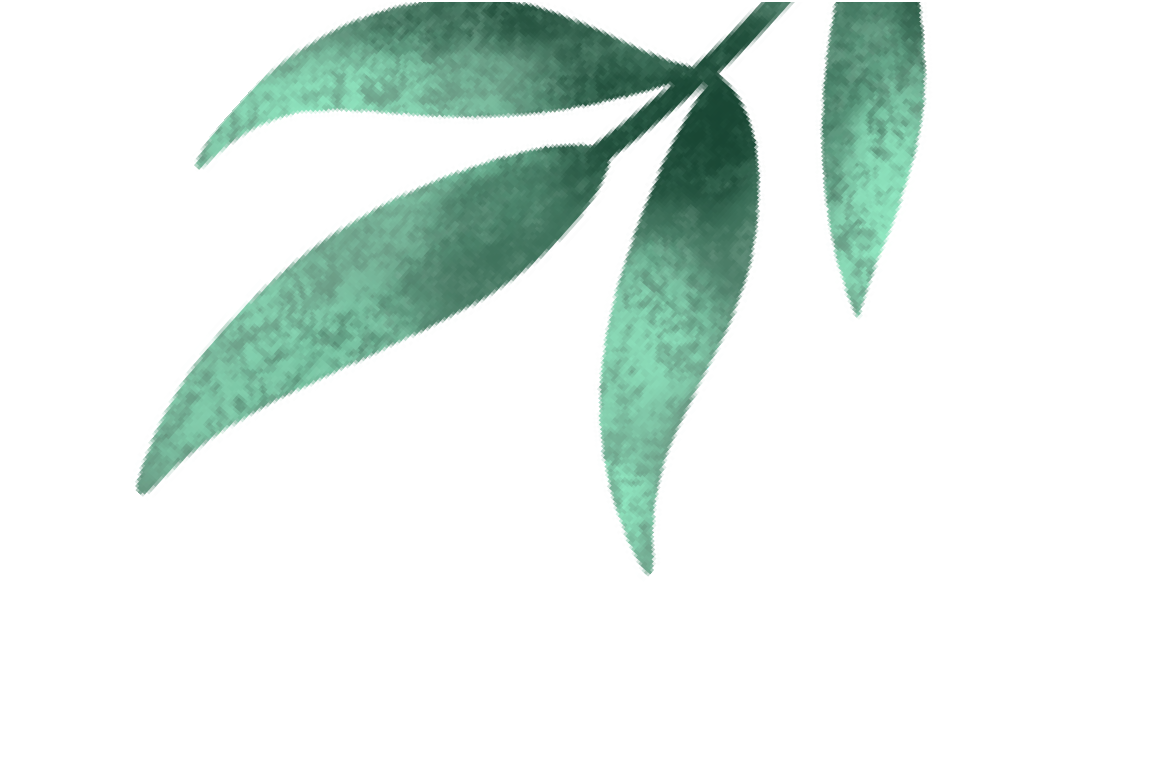 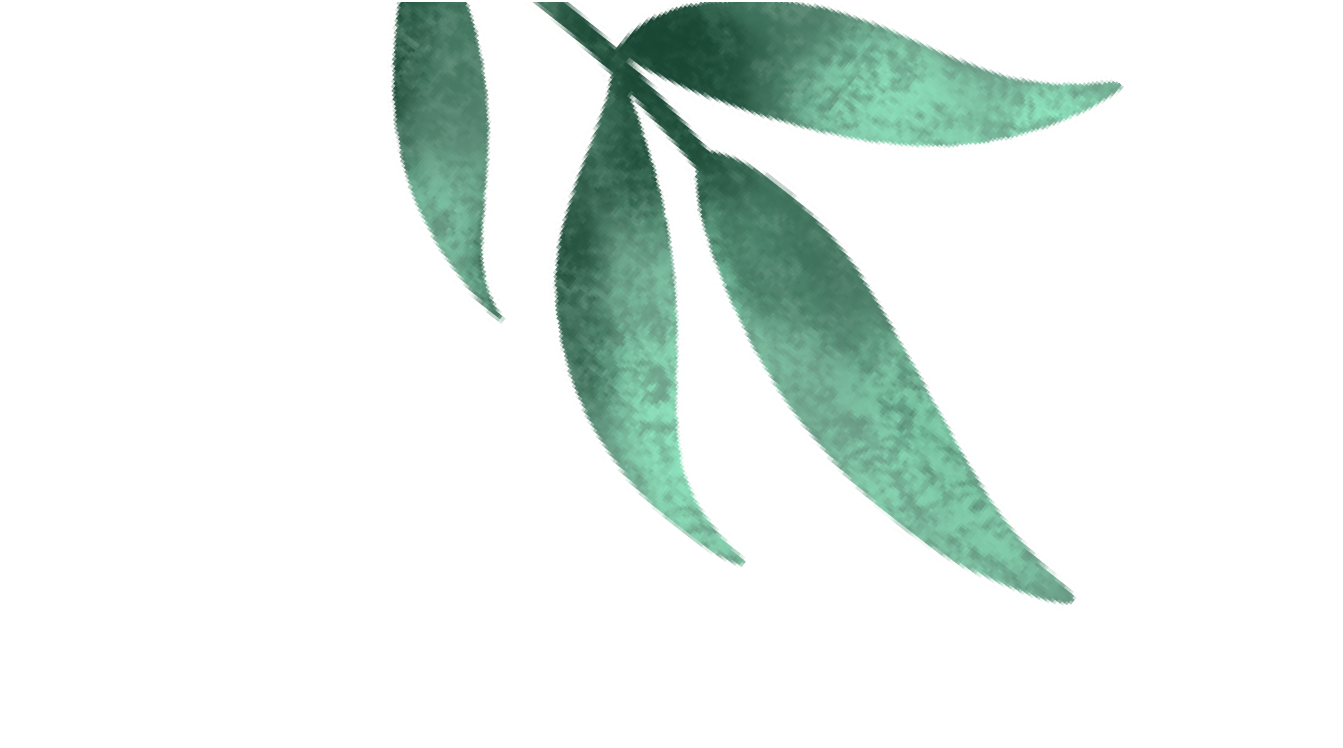 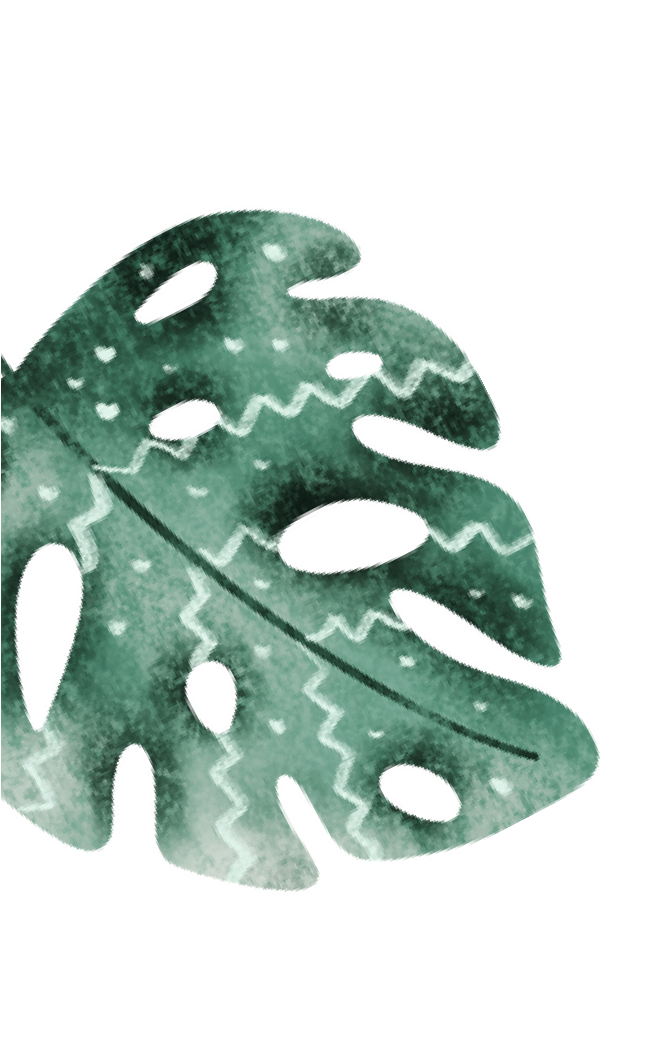 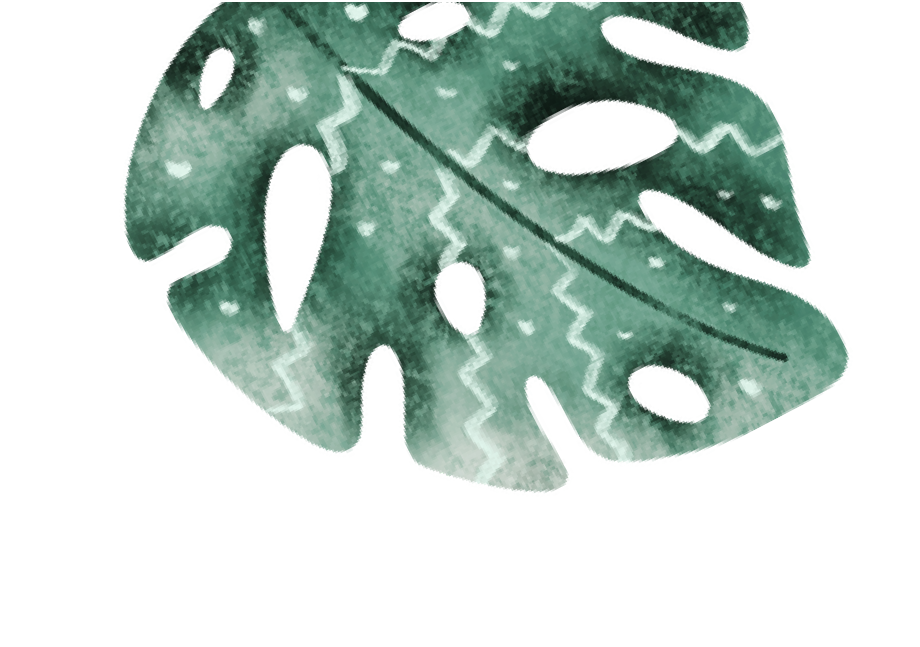 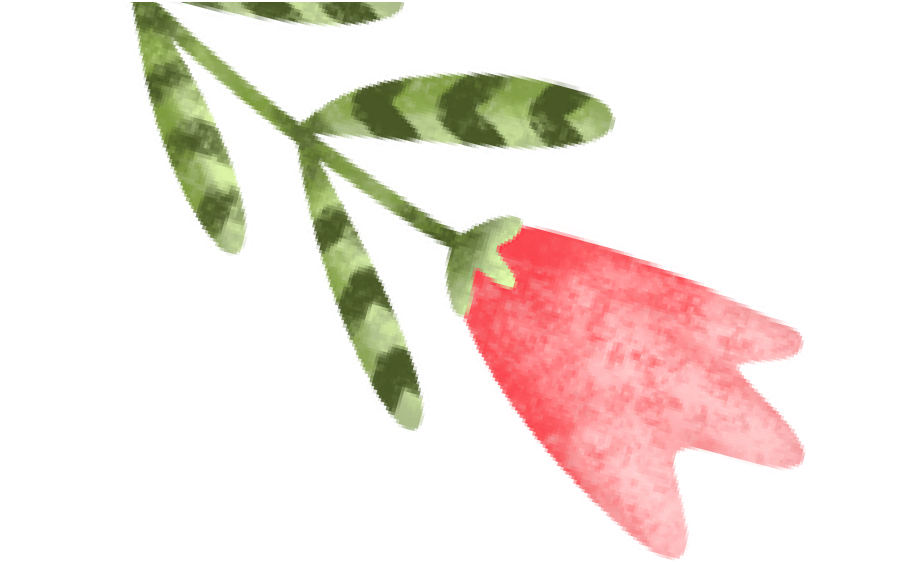 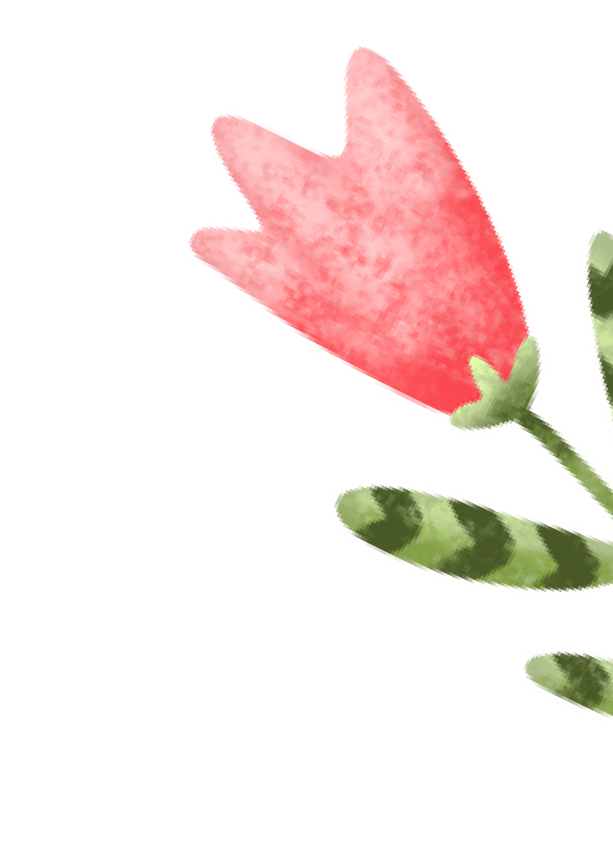 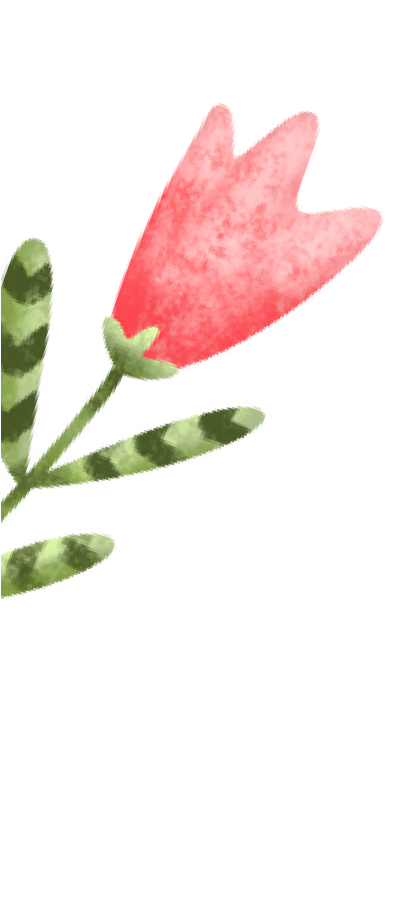 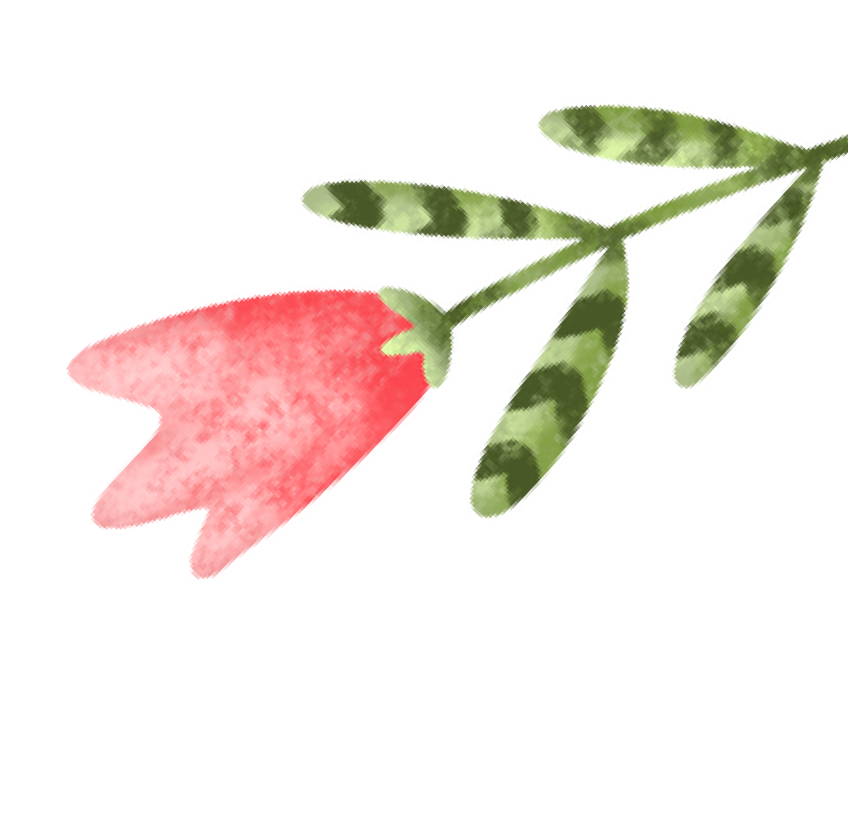 Van zaterdag 16 tot zondag 17 maart gaat de speelclub een fantastisch weekend tegenmoet in thema van een dolle dierentuin! We verwachten veel enthousiaste leden om 13.30 aan de lokalen van Scouts Vlierbeek (Sneppenstraat 13, 3010 Leuven). Op zondag kunnen de leden op dezelfde plek om 11.30 terug opgehaald worden.Wat moet je zeker mee hebben?-Een dikke slaapzak-Veldbed/luchtmatras-Toiletzak-Goede kledij aangepast aan het weer (warme pull, regenjas, goede schoenen,…)-Je beste dieren verkleedkleren!Hoe kan je je inschrijven?Het bedrag voor dit weekend bedraagt €20, gelieve dit ten laatste tegen 12 maart te storten met de vermelding ‘Weekend – naam lid’ op het rekeningnummer: BE04 0635 5415 0931 (Jannes Urlings). Indien de prijs voor dit weekend niet haalbaar is, kan je contact opnemen met volwassen begeleider Luka (0471 83 78 00).Tot dan!Arne, Caroline, Lars, Jannes, Nore